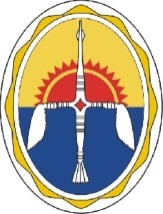 Эвенкийский муниципальный районКрасноярский крайАдминистрация поселка ЧириндаПОСТАНОВЛЕНИЕ«11» ноября 2022 г.                                                                              № 34«Об утверждении муниципальной программы «Устойчивое развитие муниципального образования поселок Чиринда»В соответствие со статьей 179 Бюджетного кодекса Российской Федерации, Постановления №11-п от 21.05.2021 года «Об утверждении Порядка принятия решений о разработке муниципальных программ поселка Чиринда Эвенкийского муниципального района, их формировании и реализации», П О С Т А Н О В Л Я Ю:1. Утвердить муниципальную программу «Устойчивое развитие муниципального образования поселок Чиринда», согласно приложению к настоящему Постановлению.2.Признать  утратившими силу:Постановления Администрации поселка Чиринда от 08.11.2019г. №32-п «Об утверждении муниципальной программы «Устойчивое развитие муниципального образования поселок Чиринда»; Постановления Администрации поселка Чиринда от 11.11.2020г. №30-п «О внесении изменений в постановление администрации поселка Чиринда от 08 ноября 2019г. № 32-п «Об утверждении муниципальной  программы «Устойчивое  развитие муниципального образования поселок Чиринда»; Постановления Администрации поселка Чиринда от 15.12.2020 №33-п «О внесении изменений в постановление администрации поселка Чиринда от 08 ноября 2019г. № 32-п «Об утверждении муниципальной программы «Устойчивое развитие муниципального образования поселок Чиринда»; Постановления Администрации поселка Чиринда от 23.04.2021 №10-п «О внесении изменений в постановление администрации поселка Чиринда от 08 ноября 2019г. № 32-п «Об утверждении муниципальной  программы «Устойчивое развитие муниципального образования поселок Чиринда»;Постановления Администрации поселка Чиринда от 31.05.2021г. №14-п «О внесении изменений в постановление администрации поселка Чиринда от 08 ноября 2019г. № 32-п «Об утверждении муниципальной программы «Устойчивое развитие муниципального образования поселок Чиринда» Постановления Администрации поселка Чиринда от 17.12.2021 № 37 «О внесении изменений в постановление администрации поселка Чиринда  от 08 ноября 2019г. № 32-п «Об утверждении муниципальной программы «Устойчивое развитие муниципального образования поселок Чиринда»; Постановления Администрации поселка Чиринда от 26.05.2021г. № 13-п «Об утверждении Порядка принятия решений о разработке муниципальных программ поселка Чиринда Эвенкийского муниципального района, их формировании и реализации»; Постановления Администрации поселка Чиринда от 12.11.2021г. №34 «О внесении изменений в постановление администрации поселка Чиринда от 08 ноября 2019г. № 32-п «Об утверждении муниципальной программы «Устойчивое развитие муниципального образования поселок Чиринда»;  Постановления Администрации поселка Чиринда от 23.03.2022г №6 «О внесении изменений в постановление администрации поселка Чиринда от 08 ноября 2019г. № 32-п «Об утверждении муниципальной программы «Устойчивое развитие муниципального образования поселок Чиринда».           3. Постановление вступает в силу с 01.01.2023 года и подлежит официальному опубликованию и размещению на официальном сайте органов МСУ Эвенкийского муниципального района в сети интернет (www.evenkya.ru).Глава поселка Чиринда                                                               Демьянова М.АПриложение Утверждено постановлением Администрации п. Чиринда        от 11 ноября  2022 года №34  ПАСПОРТ2. Характеристика текущего состояния  
с указанием основных показателей социально-экономического развития поселка Чиринда и анализ социальных, финансово-экономических рисков реализации ПрограммыМестное самоуправление в соответствии со статьей 130 Конституции Российской Федерации обеспечивает самостоятельное решение населением вопросов местного значения, владение, пользование и распоряжение муниципальной собственностью.  Руководствуясь Федеральным законом от 06.10.2003 № 131-ФЗ «Об общих принципах организации местного самоуправления в Российской Федерации» и Законом Красноярского края « О закреплении вопросов местного значения за сельскими поселениями Красноярского края» № 9-3724 от 15.10.2015 года ( в редакции изменений от 16.11.2017 № 4-1097);За сельским поселением поселок Чиринда    закреплены  предметы ведения  в рамках переданных  полномочий  части  вопросов местного значения Решением Эвенкийского районного Совета депутатов  от 19.03.2021года № 4-1882-25«Об утверждении Порядка заключения соглашений органами местного самоуправления Эвенкийского муниципального района о передаче (приеме) осуществления части полномочий по решению вопросов местного значения».Большая часть вопросов местного значения направлена на обеспечение населения необходимыми социальными услугами и формирования комфортной среды обитания человека.Для реализации возложенных полномочий органами местного самоуправления по вопросам местного значения муниципальных образований Бюджетным кодексом Российской Федерации определен перечень налоговых и неналоговых доходов, зачисляемых в бюджеты муниципальных образований, а также предусмотрен механизм оказания финансовой помощи из бюджета субъекта Российской Федерации в целях выравнивания уровня бюджетной обеспеченности муниципальных образований. В настоящее время органы местного самоуправления поселка при реализации полномочий по решению вопросов местного значения сталкиваются с рядом проблем, среди которых остаются актуальными:-Жилой фонд, имеющий высокий уровень износа -Состояние объектов благоустройства, уличного освещения, дорог. Данные проблемы носят системный характер.Уровень социально-экономического развития муниципального образования в условиях ограниченности финансовых ресурсов сохраняет тенденцию сбалансированности между выживаемости и развитием на перспективу за счет точечных, разовых вливаний финансовых источников на строительство нового жилья, проведение работ по содержание и ремонт дорог местного значения. Программа призвана обеспечить внедрение системной практики стимулирования органов местного самоуправления к эффективной реализации полномочий, закрепленных за муниципальным образованием.Качество предоставления муниципальных услуг, эффективность деятельности органов местного самоуправления и во многом зависят от кадрового потенциала.Невозможность решения вопросов содействия развитию местного самоуправления без использования программно-целевого метода обусловлена рядом объективных причин:многообразием, сложностью и масштабностью задач по содействию органам местного самоуправления в реализации закрепленных за ними полномочий;необходимостью разработки и реализации комплекса мероприятий, согласованных по целям, ресурсам, срокам выполнения;объективной необходимостью продолжения положительных тенденций, сформировавшихся в ходе реализации программных мероприятий в предыдущие годы.Невыполнение показателей результативности Программы в полном объеме может быть обусловлено следующими рисками:возможны финансовые риски, вызванные недостаточностью и несвоевременностью финансирования,учитывая, что большая часть мероприятий Программы осуществляется путем конкурсного отбора. Преодоление финансовых рисков возможно при условии достаточногои своевременного финансирования мероприятий из бюджета, а также путем перераспределения финансовых ресурсов бюджета.В целях управления указанными рисками в процессе реализации Программы предусматривается осуществление контроля исполнения мероприятий подпрограмм Программы; контроль достижения конечных результатов и эффективного использования финансовых средств Программы.3.Приоритеты и цели социально-экономического развитияв соответствующей сфере, описание основных целей и задач Программы, прогноз развития соответствующей сферыНа сегодняшний день существуют различные механизмы поддержки органов местного самоуправления при осуществлении своих полномочий, закрепленные Бюджетным Кодексом Российской Федерации, иными правовыми актами Российской Федерации и субъектов Российской Федерации. При этом существующие проблемы в поселении свидетельствуют о недостаточности мер, направленных на поддержку и развитие, а также о необходимости комплексного целевого подхода путем:финансовой поддержки бюджета муниципального образования в ходе реализации полномочий по решению вопросов местного значения;Целью Программы является Устойчивое развитие поселка Чиринда, эффективная реализация органами местного самоуправления вопросов местного значения поселения.Для достижения поставленной цели необходимо решение следующих задач Программы:1.Формирование и управление муниципальной собственностью; проведение мероприятий по землеустройству и землепользованию.2.Предоставление малоимущим гражданам, нуждающимся в улучшении жилищных условий, жилых помещений; через организацию строительства и ремонта жилищного фонда.3.Повышение качества транспортно-эксплуатационного состояния автомобильных дорог поселка.4. Создание безопасных и комфортных условий функционирования объектов внешнего благоустройства муниципальной собственности.5.Обеспечение первичных мер пожарной безопасности в границах населенных пунктов поселения6.Формирование, учет и приращение муниципальной собственности,7. Разработка и реализация системы мер раннего учета, предупреждения межнациональных конфликтов, противодействия экстремизму и терроризму.8. Координация деятельности органов и учреждений системы профилактики правонарушений; обеспечение безопасности жителей поселкаОценить достижение цели и задач Программы позволят целевые показатели:-Регистрация права собственности на земельные участки;-Изготовление кадастровых паспортов;-Регистрация права собственности на жилые здания, строения;-Улучшения жилищных условий граждан п. Чиринда;-Повышение безопасных и комфортных условий проживания граждан, степень благоустройства поселка Чиринда;-Повышение уровня транспортно-эксплуатационного состояния автомобильных дорог местного значения поселка Чиринда;-Снижение рисков чрезвычайных ситуаций, повышение защищенности населения поселка, сохранение материальных ценностей и людских ресурсов;- Обеспечение положительных процессов необходимых для хозяйственной деятельности в поселении;-Обеспечение защиты прав и свобод граждан, предупреждение экстремистских и террористических проявлений на территории поселка-Обеспечение комплексного решения проблемы профилактики правонарушений. Повышение безопасности жителей, снижение уровня преступности в поселке Чиринда.Для достижения цели и задач Программы, направленных на содействие развитию местного самоуправления в Программу включены 8 подпрограмм:1.Подпрограмма «Пользование и распоряжение имуществом, находящимся в муниципальной собственности, межевание территории и постановка недвижимых объектов на учет в муниципальную собственность поселка Чиринда»2.Подпрограмма «Обеспечение проживающих в поселении и нуждающихся в жилых помещениях малоимущих граждан. Организация строительства, капитальный ремонт и содержание муниципального жилищного фонда поселка Чиринда»3.Подпрограмма «Дорожная деятельность в отношении дорог местного значения поселка Чиринда и обеспечение безопасности дорожного движения»4.Подпрограмма «Организация благоустройства территории, создание среды комфортной для проживания жителей поселка Чиринда» 5.Подпрограмма «Предупреждение и ликвидация последствий ЧС и обеспечение мер пожарный безопасности на территории поселка Чиринда»6.Подпрограмма «Владение имуществом муниципальной собственности. Наращивание движимого и недвижимого муниципального имущества для решения вопросов местного значения поселка Чиринда»7.Подпрограмма «Противодействие экстремизму и профилактика терроризма на территории поселка Чиринда»8.Подпрограмма «Профилактика правонарушений на территории поселка Чиринда»Паспорта подпрограмм с приложениями представлены в приложениях к Программе с номера № 5 по № 12.Срок реализации программных мероприятий:2022-2025 годы 4.Механизм реализации ПрограммыРешение задач Программы достигается реализацией подпрограмм Организационные, экономические и правовые механизмы, необходимые для эффективной реализации подпрограмм представлены в подпрограммах Программы.Главный распорядитель бюджетных средств администрация п. Чиринда несет ответственность за целевое и эффективное использование финансовых средств, выделяемых на выполнение и реализацию Программы.5.Прогноз конечных результатов Программы, характеризующих целевое состояние (изменение состояния) уровня и качества жизни населения, социальной сферы, экономики, степени реализации других общественно значимых интересов и потребностей на территории поселкаПрогноз достижения обозначенной Программой цели должен отражать как активизацию вовлечения граждан в решение вопросов местного значения, так и улучшение качества предоставления муниципальных услуг, повышение уровня качества жизни населения.Перечень целевых показателей и показателей результативности Программы с расшифровкой плановых значений по годам ее реализации представлены в приложении № 2и №3к паспорту Программы.Перечень объектов капитальных вложений по годам реализации представлены в приложении №4к паспорту ПрограммыОбщий объем финансирования Программы на 2022 – 2025 годы, местный бюджет 24816,7тыс. рублей .Информация о ресурсном обеспечении и прогнозной оценке расходов на реализацию целей Программы представлена в приложении № 3 к Программе.Приложение № 3к паспорту муниципальной программы «Устойчивое развитие муниципального образования поселка Чиринда» Значения целевых показателей на долгосрочный периодПриложение № 4к паспорту муниципальной программы «Устойчивое развитие муниципального образования поселка Чиринда» Перечень объектов капитальных вложений(**) - по вновь начинаемым объектам – ориентировочная стоимость объектаНаименование программыМуниципальная программа «Устойчивое развитие муниципального образования поселка Чиринда»   (далее – Программа)Основание для разработки ПрограммыСтатья 179 Бюджетного кодекса Российской Федерации; Постановление № 11 -п от 21.05.2021 года «Об утверждении Порядка принятия решений о разработке муниципальных программ поселка Чиринда Эвенкийского муниципального района, их формировании и реализации»,Ответственный исполнитель ПрограммыАдминистрация поселка ЧириндаПеречень подпрограмм Программы и  их финансовое обеспечение в приложении к паспортуМуниципальная программа «Устойчивое развитие муниципального образования поселка Чиринда»1.Подпрограмма «Пользование и распоряжение имуществом, находящимся в муниципальной собственности, межевание территории и постановка недвижимых объектов на учет в муниципальную собственность поселка Чиринда»2.Подпрограмма «Обеспечение проживающих в поселении и нуждающихся в жилых помещениях малоимущих граждан. Организация строительства, капитальный ремонт и содержание муниципального жилищного фонда поселка Чиринда»3.Подпрограмма «Дорожная деятельность в отношении дорог местного значения поселка Чиринда и обеспечение безопасности дорожного движения»4.Подпрограмма «Организация благоустройства территории, создание среды комфортной для проживания жителей поселка Чиринда» 5.Подпрограмма «Предупреждение и ликвидация последствий ЧС и обеспечение мер пожарный безопасности на территории поселка Чиринда»6.Подпрограмма «Владение имуществом муниципальной собственности. Наращивание движимого и недвижимого муниципального имущества для решения вопросов местного значения поселка Чиринда»7.Подпрограмма «Противодействие экстремизму и профилактика терроризма на территории поселка Чиринда»8.Подпрограмма « Профилактика правонарушений на территории поселка Чиринда»Цель ПрограммыУстойчивое развитие поселка Чиринда, эффективная реализация органами местного самоуправления вопросов местного значения поселения.Задачи Программы1.Формирование и управление муниципальной собственностью; проведение мероприятий по землеустройству и землепользованию;2.Предоставление малоимущим гражданам, нуждающимся в улучшении жилищных условий, жилых помещений; организация строительства и ремонт муниципального жилищного фонда; 3.Повышение качества транспортно-эксплуатационного состояния автомобильных дорог поселка;4. Создание безопасных и комфортных условий функционирования объектов внешнего благоустройства муниципальной собственности;5. Обеспечение первичных мер пожарной безопасности в границах населенных пунктов поселения;6.Формирование, учет и приращение муниципальной собственности;7.Разработка и реализация системы мер раннего учета, предупреждения межнациональных конфликтов, противодействия экстремизму и терроризму.8.Координация деятельности органов и учреждений системы профилактики правонарушений; обеспечение безопасности  жителей поселкаЭтапы и срокиреализации  2023 - 2025 годыПеречень подпрограмм и их финансовое обеспечениеПеречень целевых показателей и показателей результативности программы с расшифровкой плановых значений по годам ее реализации, значение целевых показателей на долгосрочный периодПеречень объектов капитальных вложений.Перечень подпрограмм Программы и их финансовое обеспечение утвержден в Приложении №1 к паспорту муниципальной программы.Перечень целевых показателей утвержден в Приложении 2к паспорту муниципальной программы.Значения целевых показателей утверждены в Приложении 3к паспорту муниципальной программы.Перечень объектов капитальных вложений   утвержден в Приложении 4к паспорту муниципальной программы.Информация по ресурсному обеспечению муниципальной программыМестный бюджет всего 18 501,7 тыс. рублей в том числе по годам:в 2023 году – 6315,0 тыс. рублей;в 2024 году – 6315,0 тыс. рублей;в 2025 году – 5871,7 тыс. рублей.Информация по ресурсному обеспечению мероприятий муниципальной программы отражена в Приложении № 3 к  муниципальной программы..№п/пНаименование программы,подпрограммОчередной2023 годПлановый Плановый Всего запериод№п/пНаименование программы,подпрограммТекущий2022 год2023 год2024год2025Муниципальная программа  «Устойчивое развитие муниципального образования поселка Чиринда»Муниципальная программа  «Устойчивое развитие муниципального образования поселка Чиринда»6315,06315,06315,05871,724816,71.Подпрограмма «Пользование и распоряжение имуществом, находящимся в муниципальной собственности, межевание территории и постановка недвижимых объектов на учет в муниципальную собственность поселка Чиринда »1.Подпрограмма «Пользование и распоряжение имуществом, находящимся в муниципальной собственности, межевание территории и постановка недвижимых объектов на учет в муниципальную собственность поселка Чиринда »429,1429,1429,1429,11946,02.Подпрограмма «Обеспечение проживающих в поселении и нуждающихся в жилых помещениях малоимущих граждан. Организация строительства, капитальный ремонт и содержание муниципального жилищного фонда поселка Чиринда»2.Подпрограмма «Обеспечение проживающих в поселении и нуждающихся в жилых помещениях малоимущих граждан. Организация строительства, капитальный ремонт и содержание муниципального жилищного фонда поселка Чиринда»4964,24964,24964,24520,927934,73.Подпрограмма «Дорожная деятельность в отношении дорог местного значения поселка Чиринда и обеспечение безопасности дорожного движения»3.Подпрограмма «Дорожная деятельность в отношении дорог местного значения поселка Чиринда и обеспечение безопасности дорожного движения»81,981,981,981,9399,64.Подпрограмма «Организация благоустройства территории, создание среды комфортной для проживания жителей поселка Чиринда»  4.Подпрограмма «Организация благоустройства территории, создание среды комфортной для проживания жителей поселка Чиринда»  672,1672,1672,1672,13631,75.Подпрограмма «Предупреждение и ликвидация последствий ЧС и обеспечение мер пожарный безопасности на территории поселка Чиринда»5.Подпрограмма «Предупреждение и ликвидация последствий ЧС и обеспечение мер пожарный безопасности на территории поселка Чиринда»166,2166,2166,2166,2853,96.Подпрограмма «Владение имуществом муниципальной собственности. Наращивание движимого и недвижимого муниципального имущества для решения вопросов местного значения поселка Чиринда»6.Подпрограмма «Владение имуществом муниципальной собственности. Наращивание движимого и недвижимого муниципального имущества для решения вопросов местного значения поселка Чиринда»000007.Подпрограмма «Противодействие экстремизму и  профилактика терроризма на территории поселка Чиринда»7.Подпрограмма «Противодействие экстремизму и  профилактика терроризма на территории поселка Чиринда»1,51,51,51,57,58.Подпрограмма « Профилактика правонарушений на территории поселка Чиринда»8.Подпрограмма « Профилактика правонарушений на территории поселка Чиринда»00000Приложение № 2
к паспорту муниципальной  программы 
«Устойчивое развитие муниципального образования
поселка Чиринда» Цели, целевые показатели, задачи, показатели результативностиПриложение № 2
к паспорту муниципальной  программы 
«Устойчивое развитие муниципального образования
поселка Чиринда» Цели, целевые показатели, задачи, показатели результативностиПриложение № 2
к паспорту муниципальной  программы 
«Устойчивое развитие муниципального образования
поселка Чиринда» Цели, целевые показатели, задачи, показатели результативностиПриложение № 2
к паспорту муниципальной  программы 
«Устойчивое развитие муниципального образования
поселка Чиринда» Цели, целевые показатели, задачи, показатели результативностиПриложение № 2
к паспорту муниципальной  программы 
«Устойчивое развитие муниципального образования
поселка Чиринда» Цели, целевые показатели, задачи, показатели результативностиПриложение № 2
к паспорту муниципальной  программы 
«Устойчивое развитие муниципального образования
поселка Чиринда» Цели, целевые показатели, задачи, показатели результативностиПриложение № 2
к паспорту муниципальной  программы 
«Устойчивое развитие муниципального образования
поселка Чиринда» Цели, целевые показатели, задачи, показатели результативностиПриложение № 2
к паспорту муниципальной  программы 
«Устойчивое развитие муниципального образования
поселка Чиринда» Цели, целевые показатели, задачи, показатели результативностиПриложение № 2
к паспорту муниципальной  программы 
«Устойчивое развитие муниципального образования
поселка Чиринда» Цели, целевые показатели, задачи, показатели результативностиПриложение № 2
к паспорту муниципальной  программы 
«Устойчивое развитие муниципального образования
поселка Чиринда» Цели, целевые показатели, задачи, показатели результативностиПриложение № 2
к паспорту муниципальной  программы 
«Устойчивое развитие муниципального образования
поселка Чиринда» Цели, целевые показатели, задачи, показатели результативностиПриложение № 2
к паспорту муниципальной  программы 
«Устойчивое развитие муниципального образования
поселка Чиринда» Цели, целевые показатели, задачи, показатели результативности№Цели, задачи, показателиЕд.Источник  информацииИсточник  информацииИсточник  информацииИсточник  информацииИсточник  информации2022 год2023год2024год2025годп/пЦели, задачи, показателиизм.Источник  информацииИсточник  информацииИсточник  информацииИсточник  информацииИсточник  информации2022 год2023год2024год2025год1Цель: Устойчивое развитие поселка Чиринда, эффективная реализация органами местного самоуправления вопросов местного значения поселенияЦель: Устойчивое развитие поселка Чиринда, эффективная реализация органами местного самоуправления вопросов местного значения поселенияЦель: Устойчивое развитие поселка Чиринда, эффективная реализация органами местного самоуправления вопросов местного значения поселенияЦель: Устойчивое развитие поселка Чиринда, эффективная реализация органами местного самоуправления вопросов местного значения поселенияЦель: Устойчивое развитие поселка Чиринда, эффективная реализация органами местного самоуправления вопросов местного значения поселенияЦель: Устойчивое развитие поселка Чиринда, эффективная реализация органами местного самоуправления вопросов местного значения поселенияЦель: Устойчивое развитие поселка Чиринда, эффективная реализация органами местного самоуправления вопросов местного значения поселенияЦель: Устойчивое развитие поселка Чиринда, эффективная реализация органами местного самоуправления вопросов местного значения поселенияЦель: Устойчивое развитие поселка Чиринда, эффективная реализация органами местного самоуправления вопросов местного значения поселенияЦель: Устойчивое развитие поселка Чиринда, эффективная реализация органами местного самоуправления вопросов местного значения поселенияЦель: Устойчивое развитие поселка Чиринда, эффективная реализация органами местного самоуправления вопросов местного значения поселенияЦель: Устойчивое развитие поселка Чиринда, эффективная реализация органами местного самоуправления вопросов местного значения поселенияКоличество объектов, на которые получены свидетельства о государственной регистрации права муниципальной собственности (за период):здания, строения, нежилые помещения, объекты и сооружения инженерной, транспортной и социальной инфраструктуры, не завершенные строительством объекты, объекты жилищного фонда и т.д.Количество объектов, на которые получены свидетельства о государственной регистрации права муниципальной собственности (за период):здания, строения, нежилые помещения, объекты и сооружения инженерной, транспортной и социальной инфраструктуры, не завершенные строительством объекты, объекты жилищного фонда и т.д.Количество объектов, на которые получены свидетельства о государственной регистрации права муниципальной собственности (за период):здания, строения, нежилые помещения, объекты и сооружения инженерной, транспортной и социальной инфраструктуры, не завершенные строительством объекты, объекты жилищного фонда и т.д.Количество объектов, на которые получены свидетельства о государственной регистрации права муниципальной собственности (за период):здания, строения, нежилые помещения, объекты и сооружения инженерной, транспортной и социальной инфраструктуры, не завершенные строительством объекты, объекты жилищного фонда и т.д.Количество объектов, на которые получены свидетельства о государственной регистрации права муниципальной собственности (за период):здания, строения, нежилые помещения, объекты и сооружения инженерной, транспортной и социальной инфраструктуры, не завершенные строительством объекты, объекты жилищного фонда и т.д.Количество объектов, на которые получены свидетельства о государственной регистрации права муниципальной собственности (за период):здания, строения, нежилые помещения, объекты и сооружения инженерной, транспортной и социальной инфраструктуры, не завершенные строительством объекты, объекты жилищного фонда и т.д.Количество объектов, на которые получены свидетельства о государственной регистрации права муниципальной собственности (за период):здания, строения, нежилые помещения, объекты и сооружения инженерной, транспортной и социальной инфраструктуры, не завершенные строительством объекты, объекты жилищного фонда и т.д.Количество объектов, на которые получены свидетельства о государственной регистрации права муниципальной собственности (за период):здания, строения, нежилые помещения, объекты и сооружения инженерной, транспортной и социальной инфраструктуры, не завершенные строительством объекты, объекты жилищного фонда и т.д.Количество объектов, на которые получены свидетельства о государственной регистрации права муниципальной собственности (за период):здания, строения, нежилые помещения, объекты и сооружения инженерной, транспортной и социальной инфраструктуры, не завершенные строительством объекты, объекты жилищного фонда и т.д.Количество объектов, на которые получены свидетельства о государственной регистрации права муниципальной собственности (за период):здания, строения, нежилые помещения, объекты и сооружения инженерной, транспортной и социальной инфраструктуры, не завершенные строительством объекты, объекты жилищного фонда и т.д.Количество объектов, на которые получены свидетельства о государственной регистрации права муниципальной собственности (за период):здания, строения, нежилые помещения, объекты и сооружения инженерной, транспортной и социальной инфраструктуры, не завершенные строительством объекты, объекты жилищного фонда и т.д.Количество объектов, на которые получены свидетельства о государственной регистрации права муниципальной собственности (за период):здания, строения, нежилые помещения, объекты и сооружения инженерной, транспортной и социальной инфраструктуры, не завершенные строительством объекты, объекты жилищного фонда и т.д.Количество семей, улучшивших жилищные условияКоличество семей, улучшивших жилищные условияКоличество семей, улучшивших жилищные условияКоличество семей, улучшивших жилищные условияКоличество семей, улучшивших жилищные условияКоличество семей, улучшивших жилищные условияКоличество семей, улучшивших жилищные условияКоличество семей, улучшивших жилищные условияКоличество семей, улучшивших жилищные условияКоличество семей, улучшивших жилищные условияКоличество семей, улучшивших жилищные условияКоличество семей, улучшивших жилищные условияДоля протяженности автомобильных дорог местного значения, в отношении которых проведен ремонт в общей протяженности автомобильных дорог общего пользования местного значенияДоля протяженности автомобильных дорог местного значения, в отношении которых проведен ремонт в общей протяженности автомобильных дорог общего пользования местного значенияДоля протяженности автомобильных дорог местного значения, в отношении которых проведен ремонт в общей протяженности автомобильных дорог общего пользования местного значенияДоля протяженности автомобильных дорог местного значения, в отношении которых проведен ремонт в общей протяженности автомобильных дорог общего пользования местного значенияДоля протяженности автомобильных дорог местного значения, в отношении которых проведен ремонт в общей протяженности автомобильных дорог общего пользования местного значенияДоля протяженности автомобильных дорог местного значения, в отношении которых проведен ремонт в общей протяженности автомобильных дорог общего пользования местного значенияДоля протяженности автомобильных дорог местного значения, в отношении которых проведен ремонт в общей протяженности автомобильных дорог общего пользования местного значенияДоля протяженности автомобильных дорог местного значения, в отношении которых проведен ремонт в общей протяженности автомобильных дорог общего пользования местного значенияДоля протяженности автомобильных дорог местного значения, в отношении которых проведен ремонт в общей протяженности автомобильных дорог общего пользования местного значенияДоля протяженности автомобильных дорог местного значения, в отношении которых проведен ремонт в общей протяженности автомобильных дорог общего пользования местного значенияДоля протяженности автомобильных дорог местного значения, в отношении которых проведен ремонт в общей протяженности автомобильных дорог общего пользования местного значенияДоля протяженности автомобильных дорог местного значения, в отношении которых проведен ремонт в общей протяженности автомобильных дорог общего пользования местного значенияОхват населения объектами внешнего благоустройства ежегодно не менееОхват населения объектами внешнего благоустройства ежегодно не менееОхват населения объектами внешнего благоустройства ежегодно не менееОхват населения объектами внешнего благоустройства ежегодно не менееОхват населения объектами внешнего благоустройства ежегодно не менееОхват населения объектами внешнего благоустройства ежегодно не менееОхват населения объектами внешнего благоустройства ежегодно не менееОхват населения объектами внешнего благоустройства ежегодно не менееОхват населения объектами внешнего благоустройства ежегодно не менееОхват населения объектами внешнего благоустройства ежегодно не менееОхват населения объектами внешнего благоустройства ежегодно не менееОхват населения объектами внешнего благоустройства ежегодно не менееПокрытие населения всеми видами противопожарной безопасности, ликвидация последствий ЧС для сохранение материальных ценностей и людских ресурсовПокрытие населения всеми видами противопожарной безопасности, ликвидация последствий ЧС для сохранение материальных ценностей и людских ресурсовПокрытие населения всеми видами противопожарной безопасности, ликвидация последствий ЧС для сохранение материальных ценностей и людских ресурсовПокрытие населения всеми видами противопожарной безопасности, ликвидация последствий ЧС для сохранение материальных ценностей и людских ресурсовПокрытие населения всеми видами противопожарной безопасности, ликвидация последствий ЧС для сохранение материальных ценностей и людских ресурсовПокрытие населения всеми видами противопожарной безопасности, ликвидация последствий ЧС для сохранение материальных ценностей и людских ресурсовПокрытие населения всеми видами противопожарной безопасности, ликвидация последствий ЧС для сохранение материальных ценностей и людских ресурсовПокрытие населения всеми видами противопожарной безопасности, ликвидация последствий ЧС для сохранение материальных ценностей и людских ресурсовПокрытие населения всеми видами противопожарной безопасности, ликвидация последствий ЧС для сохранение материальных ценностей и людских ресурсовПокрытие населения всеми видами противопожарной безопасности, ликвидация последствий ЧС для сохранение материальных ценностей и людских ресурсовПокрытие населения всеми видами противопожарной безопасности, ликвидация последствий ЧС для сохранение материальных ценностей и людских ресурсовПокрытие населения всеми видами противопожарной безопасности, ликвидация последствий ЧС для сохранение материальных ценностей и людских ресурсовКоличество объектов, на которые получен рост права муниципальной собственности при их приобретенииКоличество объектов, на которые получен рост права муниципальной собственности при их приобретенииКоличество объектов, на которые получен рост права муниципальной собственности при их приобретенииКоличество объектов, на которые получен рост права муниципальной собственности при их приобретенииКоличество объектов, на которые получен рост права муниципальной собственности при их приобретенииКоличество объектов, на которые получен рост права муниципальной собственности при их приобретенииКоличество объектов, на которые получен рост права муниципальной собственности при их приобретенииКоличество объектов, на которые получен рост права муниципальной собственности при их приобретенииКоличество объектов, на которые получен рост права муниципальной собственности при их приобретенииКоличество объектов, на которые получен рост права муниципальной собственности при их приобретенииКоличество объектов, на которые получен рост права муниципальной собственности при их приобретенииКоличество объектов, на которые получен рост права муниципальной собственности при их приобретенииОбеспечение защиты прав и свобод граждан, предупреждение экстремистских и террористических проявлений на территории поселка ЧириндаОбеспечение защиты прав и свобод граждан, предупреждение экстремистских и террористических проявлений на территории поселка ЧириндаОбеспечение защиты прав и свобод граждан, предупреждение экстремистских и террористических проявлений на территории поселка ЧириндаОбеспечение защиты прав и свобод граждан, предупреждение экстремистских и террористических проявлений на территории поселка ЧириндаОбеспечение защиты прав и свобод граждан, предупреждение экстремистских и террористических проявлений на территории поселка ЧириндаОбеспечение защиты прав и свобод граждан, предупреждение экстремистских и террористических проявлений на территории поселка ЧириндаОбеспечение защиты прав и свобод граждан, предупреждение экстремистских и террористических проявлений на территории поселка ЧириндаОбеспечение защиты прав и свобод граждан, предупреждение экстремистских и террористических проявлений на территории поселка ЧириндаОбеспечение защиты прав и свобод граждан, предупреждение экстремистских и террористических проявлений на территории поселка ЧириндаОбеспечение защиты прав и свобод граждан, предупреждение экстремистских и террористических проявлений на территории поселка ЧириндаОбеспечение защиты прав и свобод граждан, предупреждение экстремистских и террористических проявлений на территории поселка ЧириндаОбеспечение защиты прав и свобод граждан, предупреждение экстремистских и террористических проявлений на территории поселка ЧириндаОбеспечение комплексного решения проблемы профилактики правонарушений. Повышение безопасности  жителей, снижение уровня преступности в поселке ЧириндаОбеспечение комплексного решения проблемы профилактики правонарушений. Повышение безопасности  жителей, снижение уровня преступности в поселке ЧириндаОбеспечение комплексного решения проблемы профилактики правонарушений. Повышение безопасности  жителей, снижение уровня преступности в поселке ЧириндаОбеспечение комплексного решения проблемы профилактики правонарушений. Повышение безопасности  жителей, снижение уровня преступности в поселке ЧириндаОбеспечение комплексного решения проблемы профилактики правонарушений. Повышение безопасности  жителей, снижение уровня преступности в поселке ЧириндаОбеспечение комплексного решения проблемы профилактики правонарушений. Повышение безопасности  жителей, снижение уровня преступности в поселке ЧириндаОбеспечение комплексного решения проблемы профилактики правонарушений. Повышение безопасности  жителей, снижение уровня преступности в поселке ЧириндаОбеспечение комплексного решения проблемы профилактики правонарушений. Повышение безопасности  жителей, снижение уровня преступности в поселке ЧириндаОбеспечение комплексного решения проблемы профилактики правонарушений. Повышение безопасности  жителей, снижение уровня преступности в поселке ЧириндаОбеспечение комплексного решения проблемы профилактики правонарушений. Повышение безопасности  жителей, снижение уровня преступности в поселке ЧириндаОбеспечение комплексного решения проблемы профилактики правонарушений. Повышение безопасности  жителей, снижение уровня преступности в поселке ЧириндаОбеспечение комплексного решения проблемы профилактики правонарушений. Повышение безопасности  жителей, снижение уровня преступности в поселке Чиринда1.1.Задача 1. Формирование и управление муниципальной собственностью, проведение мероприятий по землеустройству и землепользованиюЗадача 1. Формирование и управление муниципальной собственностью, проведение мероприятий по землеустройству и землепользованиюЗадача 1. Формирование и управление муниципальной собственностью, проведение мероприятий по землеустройству и землепользованиюЗадача 1. Формирование и управление муниципальной собственностью, проведение мероприятий по землеустройству и землепользованиюЗадача 1. Формирование и управление муниципальной собственностью, проведение мероприятий по землеустройству и землепользованиюЗадача 1. Формирование и управление муниципальной собственностью, проведение мероприятий по землеустройству и землепользованиюЗадача 1. Формирование и управление муниципальной собственностью, проведение мероприятий по землеустройству и землепользованиюЗадача 1. Формирование и управление муниципальной собственностью, проведение мероприятий по землеустройству и землепользованиюЗадача 1. Формирование и управление муниципальной собственностью, проведение мероприятий по землеустройству и землепользованиюЗадача 1. Формирование и управление муниципальной собственностью, проведение мероприятий по землеустройству и землепользованиюЗадача 1. Формирование и управление муниципальной собственностью, проведение мероприятий по землеустройству и землепользованиюЗадача 1. Формирование и управление муниципальной собственностью, проведение мероприятий по землеустройству и землепользованию1.1.1Подпрограмма 1. «Пользование и распоряжение имуществом, находящимся в муниципальной собственности, межевание территории и постановка недвижимых объектов на учет в муниципальную собственность поселка Чиринда  »Подпрограмма 1. «Пользование и распоряжение имуществом, находящимся в муниципальной собственности, межевание территории и постановка недвижимых объектов на учет в муниципальную собственность поселка Чиринда  »Подпрограмма 1. «Пользование и распоряжение имуществом, находящимся в муниципальной собственности, межевание территории и постановка недвижимых объектов на учет в муниципальную собственность поселка Чиринда  »Подпрограмма 1. «Пользование и распоряжение имуществом, находящимся в муниципальной собственности, межевание территории и постановка недвижимых объектов на учет в муниципальную собственность поселка Чиринда  »Подпрограмма 1. «Пользование и распоряжение имуществом, находящимся в муниципальной собственности, межевание территории и постановка недвижимых объектов на учет в муниципальную собственность поселка Чиринда  »Подпрограмма 1. «Пользование и распоряжение имуществом, находящимся в муниципальной собственности, межевание территории и постановка недвижимых объектов на учет в муниципальную собственность поселка Чиринда  »Подпрограмма 1. «Пользование и распоряжение имуществом, находящимся в муниципальной собственности, межевание территории и постановка недвижимых объектов на учет в муниципальную собственность поселка Чиринда  »Подпрограмма 1. «Пользование и распоряжение имуществом, находящимся в муниципальной собственности, межевание территории и постановка недвижимых объектов на учет в муниципальную собственность поселка Чиринда  »Подпрограмма 1. «Пользование и распоряжение имуществом, находящимся в муниципальной собственности, межевание территории и постановка недвижимых объектов на учет в муниципальную собственность поселка Чиринда  »Подпрограмма 1. «Пользование и распоряжение имуществом, находящимся в муниципальной собственности, межевание территории и постановка недвижимых объектов на учет в муниципальную собственность поселка Чиринда  »Подпрограмма 1. «Пользование и распоряжение имуществом, находящимся в муниципальной собственности, межевание территории и постановка недвижимых объектов на учет в муниципальную собственность поселка Чиринда  »Подпрограмма 1. «Пользование и распоряжение имуществом, находящимся в муниципальной собственности, межевание территории и постановка недвижимых объектов на учет в муниципальную собственность поселка Чиринда  »Предоставление земельных участков в собственность граждан и юридических лицедедМуниципальная статистикаМуниципальная статистикаМуниципальная статистика00000Регистрация права собственности на земельные участки; регистрация права собственности на жилые здания ,строения;едедМуниципальная статистикаМуниципальная статистикаМуниципальная статистика44555Межевание земельных участков с постановкой на кадастровый учет, изготовление технических паспортов на жилые зданияедедМуниципальная статистикаМуниципальная статистикаМуниципальная статистика000551.2.Задача 2. Предоставление малоимущим гражданам, нуждающимся в улучшении жилищных условий, жилых помещений; организация строительства и ремонт муниципального жилищного фондаЗадача 2. Предоставление малоимущим гражданам, нуждающимся в улучшении жилищных условий, жилых помещений; организация строительства и ремонт муниципального жилищного фондаЗадача 2. Предоставление малоимущим гражданам, нуждающимся в улучшении жилищных условий, жилых помещений; организация строительства и ремонт муниципального жилищного фондаЗадача 2. Предоставление малоимущим гражданам, нуждающимся в улучшении жилищных условий, жилых помещений; организация строительства и ремонт муниципального жилищного фондаЗадача 2. Предоставление малоимущим гражданам, нуждающимся в улучшении жилищных условий, жилых помещений; организация строительства и ремонт муниципального жилищного фондаЗадача 2. Предоставление малоимущим гражданам, нуждающимся в улучшении жилищных условий, жилых помещений; организация строительства и ремонт муниципального жилищного фондаЗадача 2. Предоставление малоимущим гражданам, нуждающимся в улучшении жилищных условий, жилых помещений; организация строительства и ремонт муниципального жилищного фондаЗадача 2. Предоставление малоимущим гражданам, нуждающимся в улучшении жилищных условий, жилых помещений; организация строительства и ремонт муниципального жилищного фондаЗадача 2. Предоставление малоимущим гражданам, нуждающимся в улучшении жилищных условий, жилых помещений; организация строительства и ремонт муниципального жилищного фондаЗадача 2. Предоставление малоимущим гражданам, нуждающимся в улучшении жилищных условий, жилых помещений; организация строительства и ремонт муниципального жилищного фондаЗадача 2. Предоставление малоимущим гражданам, нуждающимся в улучшении жилищных условий, жилых помещений; организация строительства и ремонт муниципального жилищного фондаЗадача 2. Предоставление малоимущим гражданам, нуждающимся в улучшении жилищных условий, жилых помещений; организация строительства и ремонт муниципального жилищного фонда1.2.1Подпрограмма 2. Обеспечение малоимущих граждан, проживающих в поселении и нуждающихся в улучшении жилищных условий, жилыми помещениями. Организация строительства, капитальный ремонт и содержание муниципального жилищного фонда поселка Чиринда Подпрограмма 2. Обеспечение малоимущих граждан, проживающих в поселении и нуждающихся в улучшении жилищных условий, жилыми помещениями. Организация строительства, капитальный ремонт и содержание муниципального жилищного фонда поселка Чиринда Подпрограмма 2. Обеспечение малоимущих граждан, проживающих в поселении и нуждающихся в улучшении жилищных условий, жилыми помещениями. Организация строительства, капитальный ремонт и содержание муниципального жилищного фонда поселка Чиринда Подпрограмма 2. Обеспечение малоимущих граждан, проживающих в поселении и нуждающихся в улучшении жилищных условий, жилыми помещениями. Организация строительства, капитальный ремонт и содержание муниципального жилищного фонда поселка Чиринда Подпрограмма 2. Обеспечение малоимущих граждан, проживающих в поселении и нуждающихся в улучшении жилищных условий, жилыми помещениями. Организация строительства, капитальный ремонт и содержание муниципального жилищного фонда поселка Чиринда Подпрограмма 2. Обеспечение малоимущих граждан, проживающих в поселении и нуждающихся в улучшении жилищных условий, жилыми помещениями. Организация строительства, капитальный ремонт и содержание муниципального жилищного фонда поселка Чиринда Подпрограмма 2. Обеспечение малоимущих граждан, проживающих в поселении и нуждающихся в улучшении жилищных условий, жилыми помещениями. Организация строительства, капитальный ремонт и содержание муниципального жилищного фонда поселка Чиринда Подпрограмма 2. Обеспечение малоимущих граждан, проживающих в поселении и нуждающихся в улучшении жилищных условий, жилыми помещениями. Организация строительства, капитальный ремонт и содержание муниципального жилищного фонда поселка Чиринда Подпрограмма 2. Обеспечение малоимущих граждан, проживающих в поселении и нуждающихся в улучшении жилищных условий, жилыми помещениями. Организация строительства, капитальный ремонт и содержание муниципального жилищного фонда поселка Чиринда Подпрограмма 2. Обеспечение малоимущих граждан, проживающих в поселении и нуждающихся в улучшении жилищных условий, жилыми помещениями. Организация строительства, капитальный ремонт и содержание муниципального жилищного фонда поселка Чиринда Подпрограмма 2. Обеспечение малоимущих граждан, проживающих в поселении и нуждающихся в улучшении жилищных условий, жилыми помещениями. Организация строительства, капитальный ремонт и содержание муниципального жилищного фонда поселка Чиринда Подпрограмма 2. Обеспечение малоимущих граждан, проживающих в поселении и нуждающихся в улучшении жилищных условий, жилыми помещениями. Организация строительства, капитальный ремонт и содержание муниципального жилищного фонда поселка Чиринда Количество семей, улучшив жилищные условияк-вок-воМуниципальная статистика3333022Доля ввода первичного жилья всех форм собственности от общего кол-ва домов 69%%Муниципальная статистика000001,451,45Доля отремонтированныхкв.метров при проведении  капитального ремонта от общей площади жилья 4892,42м2%%Муниципальная статистика22222221.3.Задача 3. Повышение качества транспортно-эксплуатационного состояния автомобильных дорог поселкаЗадача 3. Повышение качества транспортно-эксплуатационного состояния автомобильных дорог поселкаЗадача 3. Повышение качества транспортно-эксплуатационного состояния автомобильных дорог поселкаЗадача 3. Повышение качества транспортно-эксплуатационного состояния автомобильных дорог поселкаЗадача 3. Повышение качества транспортно-эксплуатационного состояния автомобильных дорог поселкаЗадача 3. Повышение качества транспортно-эксплуатационного состояния автомобильных дорог поселкаЗадача 3. Повышение качества транспортно-эксплуатационного состояния автомобильных дорог поселкаЗадача 3. Повышение качества транспортно-эксплуатационного состояния автомобильных дорог поселкаЗадача 3. Повышение качества транспортно-эксплуатационного состояния автомобильных дорог поселкаЗадача 3. Повышение качества транспортно-эксплуатационного состояния автомобильных дорог поселкаЗадача 3. Повышение качества транспортно-эксплуатационного состояния автомобильных дорог поселкаЗадача 3. Повышение качества транспортно-эксплуатационного состояния автомобильных дорог поселка1.3.1.Подпрограмма 3. «Дорожная деятельность в отношении дорог местного значения поселка Чиринда и обеспечение безопасности дорожного движения »Подпрограмма 3. «Дорожная деятельность в отношении дорог местного значения поселка Чиринда и обеспечение безопасности дорожного движения »Подпрограмма 3. «Дорожная деятельность в отношении дорог местного значения поселка Чиринда и обеспечение безопасности дорожного движения »Подпрограмма 3. «Дорожная деятельность в отношении дорог местного значения поселка Чиринда и обеспечение безопасности дорожного движения »Подпрограмма 3. «Дорожная деятельность в отношении дорог местного значения поселка Чиринда и обеспечение безопасности дорожного движения »Подпрограмма 3. «Дорожная деятельность в отношении дорог местного значения поселка Чиринда и обеспечение безопасности дорожного движения »Подпрограмма 3. «Дорожная деятельность в отношении дорог местного значения поселка Чиринда и обеспечение безопасности дорожного движения »Подпрограмма 3. «Дорожная деятельность в отношении дорог местного значения поселка Чиринда и обеспечение безопасности дорожного движения »Подпрограмма 3. «Дорожная деятельность в отношении дорог местного значения поселка Чиринда и обеспечение безопасности дорожного движения »Подпрограмма 3. «Дорожная деятельность в отношении дорог местного значения поселка Чиринда и обеспечение безопасности дорожного движения »Подпрограмма 3. «Дорожная деятельность в отношении дорог местного значения поселка Чиринда и обеспечение безопасности дорожного движения »Подпрограмма 3. «Дорожная деятельность в отношении дорог местного значения поселка Чиринда и обеспечение безопасности дорожного движения »Доля протяженности автомобильных дорог в отношении которых проведен ремонт в общей протяженности автомобильных дорог общего пользования местного значения%%Муниципальная статистика0000000Выполнение текущих регламентных работ по содержанию автомобильных дорог общего пользования местного значениякмкмМуниципальная статистика00004441.4.Задача 4. Создание безопасных и комфортных условий функционирования объектов внешнего благоустройства муниципальной собственностиЗадача 4. Создание безопасных и комфортных условий функционирования объектов внешнего благоустройства муниципальной собственностиЗадача 4. Создание безопасных и комфортных условий функционирования объектов внешнего благоустройства муниципальной собственностиЗадача 4. Создание безопасных и комфортных условий функционирования объектов внешнего благоустройства муниципальной собственностиЗадача 4. Создание безопасных и комфортных условий функционирования объектов внешнего благоустройства муниципальной собственностиЗадача 4. Создание безопасных и комфортных условий функционирования объектов внешнего благоустройства муниципальной собственностиЗадача 4. Создание безопасных и комфортных условий функционирования объектов внешнего благоустройства муниципальной собственностиЗадача 4. Создание безопасных и комфортных условий функционирования объектов внешнего благоустройства муниципальной собственностиЗадача 4. Создание безопасных и комфортных условий функционирования объектов внешнего благоустройства муниципальной собственностиЗадача 4. Создание безопасных и комфортных условий функционирования объектов внешнего благоустройства муниципальной собственностиЗадача 4. Создание безопасных и комфортных условий функционирования объектов внешнего благоустройства муниципальной собственностиЗадача 4. Создание безопасных и комфортных условий функционирования объектов внешнего благоустройства муниципальной собственности1.4.1Подпрограмма 4.«Организация благоустройства территории, создание среды комфортной для проживания жителей поселка Чиринда»Подпрограмма 4.«Организация благоустройства территории, создание среды комфортной для проживания жителей поселка Чиринда»Подпрограмма 4.«Организация благоустройства территории, создание среды комфортной для проживания жителей поселка Чиринда»Подпрограмма 4.«Организация благоустройства территории, создание среды комфортной для проживания жителей поселка Чиринда»Подпрограмма 4.«Организация благоустройства территории, создание среды комфортной для проживания жителей поселка Чиринда»Подпрограмма 4.«Организация благоустройства территории, создание среды комфортной для проживания жителей поселка Чиринда»Подпрограмма 4.«Организация благоустройства территории, создание среды комфортной для проживания жителей поселка Чиринда»Подпрограмма 4.«Организация благоустройства территории, создание среды комфортной для проживания жителей поселка Чиринда»Подпрограмма 4.«Организация благоустройства территории, создание среды комфортной для проживания жителей поселка Чиринда»Подпрограмма 4.«Организация благоустройства территории, создание среды комфортной для проживания жителей поселка Чиринда»Подпрограмма 4.«Организация благоустройства территории, создание среды комфортной для проживания жителей поселка Чиринда»Подпрограмма 4.«Организация благоустройства территории, создание среды комфортной для проживания жителей поселка Чиринда»Доля привлеченного трудоспособного населения к благоустройству от общей численности, ежегодно не менее%%Муниципальная статистика50505050505050Обеспечение поселения сетями уличного освещения от общей протяженности уличной сети%%Муниципальная статистика82,182,182,182,182,182,182,1Охват  населения объектами внешнего благоустройства, ежегодно не менее%%Муниципальная статистика505050505050501.5.Задача 5. Обеспечение первичных мер пожарной безопасности в границах поселка ЧириндаЗадача 5. Обеспечение первичных мер пожарной безопасности в границах поселка ЧириндаЗадача 5. Обеспечение первичных мер пожарной безопасности в границах поселка ЧириндаЗадача 5. Обеспечение первичных мер пожарной безопасности в границах поселка ЧириндаЗадача 5. Обеспечение первичных мер пожарной безопасности в границах поселка ЧириндаЗадача 5. Обеспечение первичных мер пожарной безопасности в границах поселка ЧириндаЗадача 5. Обеспечение первичных мер пожарной безопасности в границах поселка ЧириндаЗадача 5. Обеспечение первичных мер пожарной безопасности в границах поселка ЧириндаЗадача 5. Обеспечение первичных мер пожарной безопасности в границах поселка ЧириндаЗадача 5. Обеспечение первичных мер пожарной безопасности в границах поселка ЧириндаЗадача 5. Обеспечение первичных мер пожарной безопасности в границах поселка ЧириндаЗадача 5. Обеспечение первичных мер пожарной безопасности в границах поселка Чиринда1.5.1Подпрограмма 5. Предупреждение и ликвидация последствий ЧС и обеспечение мер пожарной безопасности на территории поселка Чиринда Подпрограмма 5. Предупреждение и ликвидация последствий ЧС и обеспечение мер пожарной безопасности на территории поселка Чиринда Подпрограмма 5. Предупреждение и ликвидация последствий ЧС и обеспечение мер пожарной безопасности на территории поселка Чиринда Подпрограмма 5. Предупреждение и ликвидация последствий ЧС и обеспечение мер пожарной безопасности на территории поселка Чиринда Подпрограмма 5. Предупреждение и ликвидация последствий ЧС и обеспечение мер пожарной безопасности на территории поселка Чиринда Подпрограмма 5. Предупреждение и ликвидация последствий ЧС и обеспечение мер пожарной безопасности на территории поселка Чиринда Подпрограмма 5. Предупреждение и ликвидация последствий ЧС и обеспечение мер пожарной безопасности на территории поселка Чиринда Подпрограмма 5. Предупреждение и ликвидация последствий ЧС и обеспечение мер пожарной безопасности на территории поселка Чиринда Подпрограмма 5. Предупреждение и ликвидация последствий ЧС и обеспечение мер пожарной безопасности на территории поселка Чиринда Подпрограмма 5. Предупреждение и ликвидация последствий ЧС и обеспечение мер пожарной безопасности на территории поселка Чиринда Подпрограмма 5. Предупреждение и ликвидация последствий ЧС и обеспечение мер пожарной безопасности на территории поселка Чиринда Подпрограмма 5. Предупреждение и ликвидация последствий ЧС и обеспечение мер пожарной безопасности на территории поселка Чиринда Обеспечение материальными ресурсами в рамках краевой программы%%Муниципальная статистика100100100100100100100Прикрытие населения видами пожарной охраны, ДПКчелчелМуниципальная статистика265265265265274274274Создание и содержание противопожарного разрывакмкмМуниципальная статистика2,62,62,62,62,62,62,61.6.Задача 6  формирование, учет и приращение муниципальной собственностиЗадача 6  формирование, учет и приращение муниципальной собственностиЗадача 6  формирование, учет и приращение муниципальной собственностиЗадача 6  формирование, учет и приращение муниципальной собственностиЗадача 6  формирование, учет и приращение муниципальной собственностиЗадача 6  формирование, учет и приращение муниципальной собственностиЗадача 6  формирование, учет и приращение муниципальной собственностиЗадача 6  формирование, учет и приращение муниципальной собственностиЗадача 6  формирование, учет и приращение муниципальной собственностиЗадача 6  формирование, учет и приращение муниципальной собственностиЗадача 6  формирование, учет и приращение муниципальной собственностиЗадача 6  формирование, учет и приращение муниципальной собственности1.6.1Подпрограмма 6. «Владение имуществом муниципальной собственности. Наращивание движимого и недвижимого муниципального имущества для решения вопросов местного значения поселка Чиринда»Подпрограмма 6. «Владение имуществом муниципальной собственности. Наращивание движимого и недвижимого муниципального имущества для решения вопросов местного значения поселка Чиринда»Подпрограмма 6. «Владение имуществом муниципальной собственности. Наращивание движимого и недвижимого муниципального имущества для решения вопросов местного значения поселка Чиринда»Подпрограмма 6. «Владение имуществом муниципальной собственности. Наращивание движимого и недвижимого муниципального имущества для решения вопросов местного значения поселка Чиринда»Подпрограмма 6. «Владение имуществом муниципальной собственности. Наращивание движимого и недвижимого муниципального имущества для решения вопросов местного значения поселка Чиринда»Подпрограмма 6. «Владение имуществом муниципальной собственности. Наращивание движимого и недвижимого муниципального имущества для решения вопросов местного значения поселка Чиринда»Подпрограмма 6. «Владение имуществом муниципальной собственности. Наращивание движимого и недвижимого муниципального имущества для решения вопросов местного значения поселка Чиринда»Подпрограмма 6. «Владение имуществом муниципальной собственности. Наращивание движимого и недвижимого муниципального имущества для решения вопросов местного значения поселка Чиринда»Подпрограмма 6. «Владение имуществом муниципальной собственности. Наращивание движимого и недвижимого муниципального имущества для решения вопросов местного значения поселка Чиринда»Подпрограмма 6. «Владение имуществом муниципальной собственности. Наращивание движимого и недвижимого муниципального имущества для решения вопросов местного значения поселка Чиринда»Подпрограмма 6. «Владение имуществом муниципальной собственности. Наращивание движимого и недвижимого муниципального имущества для решения вопросов местного значения поселка Чиринда»Подпрограмма 6. «Владение имуществом муниципальной собственности. Наращивание движимого и недвижимого муниципального имущества для решения вопросов местного значения поселка Чиринда»1.7Приобретение специализированной техники ,домов жилых помещений, квартир и т.д.ед.ед.Муниципальная статистика00000001.7.1Задача 7 Разработка и реализация системы мер раннего учета, предупреждения межнациональных конфликтов, противодействия экстремизму и терроризмуЗадача 7 Разработка и реализация системы мер раннего учета, предупреждения межнациональных конфликтов, противодействия экстремизму и терроризмуЗадача 7 Разработка и реализация системы мер раннего учета, предупреждения межнациональных конфликтов, противодействия экстремизму и терроризмуЗадача 7 Разработка и реализация системы мер раннего учета, предупреждения межнациональных конфликтов, противодействия экстремизму и терроризмуЗадача 7 Разработка и реализация системы мер раннего учета, предупреждения межнациональных конфликтов, противодействия экстремизму и терроризмуЗадача 7 Разработка и реализация системы мер раннего учета, предупреждения межнациональных конфликтов, противодействия экстремизму и терроризмуЗадача 7 Разработка и реализация системы мер раннего учета, предупреждения межнациональных конфликтов, противодействия экстремизму и терроризмуЗадача 7 Разработка и реализация системы мер раннего учета, предупреждения межнациональных конфликтов, противодействия экстремизму и терроризмуЗадача 7 Разработка и реализация системы мер раннего учета, предупреждения межнациональных конфликтов, противодействия экстремизму и терроризмуЗадача 7 Разработка и реализация системы мер раннего учета, предупреждения межнациональных конфликтов, противодействия экстремизму и терроризмуЗадача 7 Разработка и реализация системы мер раннего учета, предупреждения межнациональных конфликтов, противодействия экстремизму и терроризмуЗадача 7 Разработка и реализация системы мер раннего учета, предупреждения межнациональных конфликтов, противодействия экстремизму и терроризмуПодпрограмма 7 «Противодействие экстремизму и профилактика терроризма на территории поселка Чиринда»Подпрограмма 7 «Противодействие экстремизму и профилактика терроризма на территории поселка Чиринда»Подпрограмма 7 «Противодействие экстремизму и профилактика терроризма на территории поселка Чиринда»Подпрограмма 7 «Противодействие экстремизму и профилактика терроризма на территории поселка Чиринда»Подпрограмма 7 «Противодействие экстремизму и профилактика терроризма на территории поселка Чиринда»Подпрограмма 7 «Противодействие экстремизму и профилактика терроризма на территории поселка Чиринда»Подпрограмма 7 «Противодействие экстремизму и профилактика терроризма на территории поселка Чиринда»Подпрограмма 7 «Противодействие экстремизму и профилактика терроризма на территории поселка Чиринда»Подпрограмма 7 «Противодействие экстремизму и профилактика терроризма на территории поселка Чиринда»Подпрограмма 7 «Противодействие экстремизму и профилактика терроризма на территории поселка Чиринда»Подпрограмма 7 «Противодействие экстремизму и профилактика терроризма на территории поселка Чиринда»Подпрограмма 7 «Противодействие экстремизму и профилактика терроризма на территории поселка Чиринда»Прикрытие населения всеми видамипрофилактических мер, направленных на предупреждение экстремистской и террористической деятельностичелчелМуниципальная статистикаМуниципальная статистика2652652652742742741.8Задача 8Координация деятельности органов и учреждений системы профилактики правонарушений; обеспечение безопасности  жителей поселка Чиринда.Задача 8Координация деятельности органов и учреждений системы профилактики правонарушений; обеспечение безопасности  жителей поселка Чиринда.Задача 8Координация деятельности органов и учреждений системы профилактики правонарушений; обеспечение безопасности  жителей поселка Чиринда.Задача 8Координация деятельности органов и учреждений системы профилактики правонарушений; обеспечение безопасности  жителей поселка Чиринда.Задача 8Координация деятельности органов и учреждений системы профилактики правонарушений; обеспечение безопасности  жителей поселка Чиринда.Задача 8Координация деятельности органов и учреждений системы профилактики правонарушений; обеспечение безопасности  жителей поселка Чиринда.Задача 8Координация деятельности органов и учреждений системы профилактики правонарушений; обеспечение безопасности  жителей поселка Чиринда.Задача 8Координация деятельности органов и учреждений системы профилактики правонарушений; обеспечение безопасности  жителей поселка Чиринда.Задача 8Координация деятельности органов и учреждений системы профилактики правонарушений; обеспечение безопасности  жителей поселка Чиринда.Задача 8Координация деятельности органов и учреждений системы профилактики правонарушений; обеспечение безопасности  жителей поселка Чиринда.Задача 8Координация деятельности органов и учреждений системы профилактики правонарушений; обеспечение безопасности  жителей поселка Чиринда.Задача 8Координация деятельности органов и учреждений системы профилактики правонарушений; обеспечение безопасности  жителей поселка Чиринда.1.8.1Подпрограмма 8 « Профилактика правонарушений на территории поселка Чиринда»Подпрограмма 8 « Профилактика правонарушений на территории поселка Чиринда»Подпрограмма 8 « Профилактика правонарушений на территории поселка Чиринда»Подпрограмма 8 « Профилактика правонарушений на территории поселка Чиринда»Подпрограмма 8 « Профилактика правонарушений на территории поселка Чиринда»Подпрограмма 8 « Профилактика правонарушений на территории поселка Чиринда»Подпрограмма 8 « Профилактика правонарушений на территории поселка Чиринда»Подпрограмма 8 « Профилактика правонарушений на территории поселка Чиринда»Подпрограмма 8 « Профилактика правонарушений на территории поселка Чиринда»Подпрограмма 8 « Профилактика правонарушений на территории поселка Чиринда»Подпрограмма 8 « Профилактика правонарушений на территории поселка Чиринда»Подпрограмма 8 « Профилактика правонарушений на территории поселка Чиринда»Прикрытие населения всеми видами профилактических мер, направленных на предупреждение право нарушений и снижения уровня преступностичелчелМуниципальная статистика265265265265274274274№ 
п/пЦели,  
целевые 
показателиЕд.Изм.2021годПлановый периодПлановый периодПлановый периодДолгосрочный период по годамДолгосрочный период по годамДолгосрочный период по годамДолгосрочный период по годамДолгосрочный период по годамДолгосрочный период по годам№ 
п/пЦели,  
целевые 
показателиЕд.Изм.2021год2022год2023 год2024 год2025 год2026 год2027 год2028 год2029 год2030год1Цель: Устойчивое развитие поселка Чиринда, эффективная реализация органами местного самоуправления вопросов местного значения поселенияЦель: Устойчивое развитие поселка Чиринда, эффективная реализация органами местного самоуправления вопросов местного значения поселенияЦель: Устойчивое развитие поселка Чиринда, эффективная реализация органами местного самоуправления вопросов местного значения поселенияЦель: Устойчивое развитие поселка Чиринда, эффективная реализация органами местного самоуправления вопросов местного значения поселенияЦель: Устойчивое развитие поселка Чиринда, эффективная реализация органами местного самоуправления вопросов местного значения поселенияЦель: Устойчивое развитие поселка Чиринда, эффективная реализация органами местного самоуправления вопросов местного значения поселенияЦель: Устойчивое развитие поселка Чиринда, эффективная реализация органами местного самоуправления вопросов местного значения поселенияЦель: Устойчивое развитие поселка Чиринда, эффективная реализация органами местного самоуправления вопросов местного значения поселенияЦель: Устойчивое развитие поселка Чиринда, эффективная реализация органами местного самоуправления вопросов местного значения поселенияЦель: Устойчивое развитие поселка Чиринда, эффективная реализация органами местного самоуправления вопросов местного значения поселенияЦель: Устойчивое развитие поселка Чиринда, эффективная реализация органами местного самоуправления вопросов местного значения поселенияЦель: Устойчивое развитие поселка Чиринда, эффективная реализация органами местного самоуправления вопросов местного значения поселения1.1Количество объектов, на которые получены свидетельства о государственной регистрации права муниципальной собственности (за период):здания, строения, нежилые помещения, объекты и сооружения инженерной, транспортной и социальной инфраструктуры, не завершенные строительством объекты, объекты жилищного фонда и т.д.Ед.13555511111.2Количество семей, улучшивших жилищные условияЕд.23222222221.3Доля протяженности автомобильных дорог местного значения, в отношении которых проведен ремонт в общей протяженности автомобильных дорог общего пользования местного значения%00005050505050501.4Охват населения объектами внешнего благоустройства ежегодно не менее%505050505050505050501.5Покрытие населения всеми видами противопожарной безопасности, ликвидация последствий ЧС для сохранение материальных ценностей и людских ресурсовчел2652742742742742652742742742741.6Количество объектов, на которые получен рост права муниципальной собственности при их приобретенииед00001010001.7Прикрытие населения видами 
профилактических мер, направленных на предупреждение экстремистской и террористической деятельности,чел2652742742742742652742742742741.8прикрытие населения всеми видами профилактических мер, направленных на предупреждение правонарушений и снижения уровня преступностичел265274274274274265274274274274№ 
п/пНаименование  
объекта 
с указанием    
мощности и годов
строительства Остаток    
стоимости   
строительства 
в ценах контракта*Объем капитальных вложений, тыс. рублейОбъем капитальных вложений, тыс. рублейОбъем капитальных вложений, тыс. рублейОбъем капитальных вложений, тыс. рублейОбъем капитальных вложений, тыс. рублейОбъем капитальных вложений, тыс. рублей№ 
п/пНаименование  
объекта 
с указанием    
мощности и годов
строительства Остаток    
стоимости   
строительства 
в ценах контракта*2022год2023год2024год2025годпо годам до ввода объектаМестный бюджет0,04964,24964,24520,9Капитальный ремонт жилого  фонда0,04964,24964,24520,9Строительство жилого дома 0,04450,04450,0